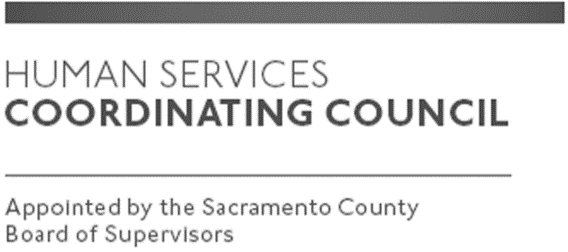 Sacramento CountyHuman Services Coordinating Council Main Council MeetingStaffed by Gloria Bedford, DCFASMeeting AgendaSeptember 9, 2021, Noon Zoom Meeting
https://www.zoomgov.com/j/1619659426?pwd=QU40ZmFBZFlTZDhaY0hKYlpsaWhOZz09&from=addonMeeting ID: 161 965 9426
Passcode: 313619
Facilitator:	Raymond Kemp – Chair Meeting Invitees:HSCC Main Council CommitteeThis meeting is open to the public.TopicPresenterCall to OrderChairApproval of August 12, 2021 MinutesChairBudget Priority RecommendationsMembersMember Advisory Board ReportsMembersPublic CommentsPublicAdjournChair